„Az önkormányzati képviselő a település   egészéért vállalt felelősséggel képviseli a választóinak az érdekeit.”(Mötv.32.§(1)bek)MEGHÍVÓŐcsény Község Önkormányzata Képviselő-testülete ülését 2016. október 26. (szerda) 1800 óráraösszehívom.Az ülés helye: Őcsényi Közös Önkormányzati Hivatal tanácstermeNAPIRENDA./ Polgármester tájékoztatója a lejárt határidejű határozatokról, az átruházott hatáskörben hozott döntésekről és az előző ülést követően tett fontosabb intézkedésekről.Előadó: Fülöp János polgármesterB./ Tájékoztató a Szociális Bizottság átruházott hatáskörében hozott döntésekrőlElőadó: Kötelesné Hamrik Lilla Szociális Bizottság elnökŐcsény község helyi építési szabályozásáról szóló önkormányzati rendelet módosításaElőadó:Fülöp János polgármesterAz Őcsényi Tarkabarka Óvoda és Családi Napközi 2016/2017-es tanévet érintő munkatervének véleményezéseElőadó: Csirzóné Kovács Éva óvodavezetőCsaládi bölcsőde szakmai programjának véleményezéseElőadó: Henczné Molnár Csilla családi napközi vezetőDöntés a Szekszárdi Mentőállomás támogatási kérelmérőlElőadó: Fülöp János polgármesterA Dél-dunántúli Közlekedési Központ Zrt. tervezett menetrend-módosításának véleményezéseElőadó: Fülöp János polgármesterA Tolna Megyei Kormányhivatal által meghatározott általános iskolai körzethatárok véleményezéseElőadó: Fülöp János polgármesterBeszámoló a Könyvtár, Teleház működésérőlElőadó: Heronyányi Zoltánné könyvtár- és teleházvezetőBeszámoló a Közösségi Ház működéséről, a település kulturális életérőlElőadó: Scultéty Erzsébet művelődésszervezőBeszámoló az IKSZT működésérőlElőadó: Horváthné Ritter Piroska IKSZT vezetőEgyebekA napirendi pontok fontosságára való tekintettel megjelenésére feltétlenül számítok!Őcsény, 2016. október 20.Fülöp Jánospolgármester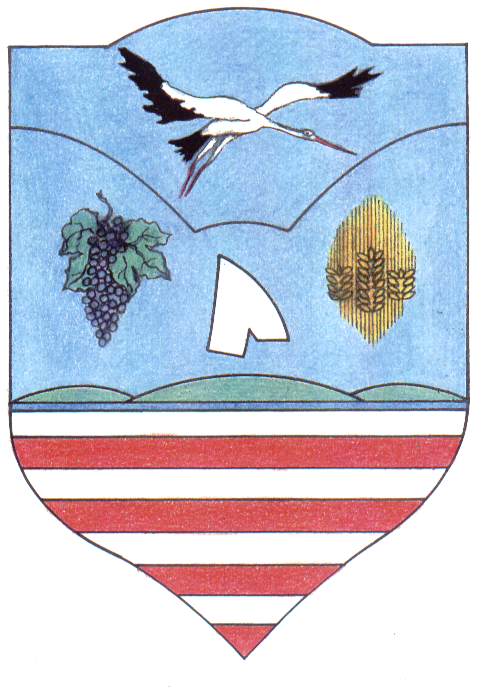 